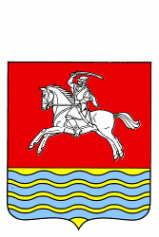 ФИНАНСОВЫЙ ОТДЕЛ АДМИНИСТРАЦИИ КУМЫЛЖЕНСКОГО Муниципального РАЙОНА ВОЛГОГРАДСКОЙ ОБЛАСТИ403402, ст. Кумылженская, ул. Мира, 25Информационное сообщение №9 о проведенном контрольном мероприятии с 04.07.2016 – 15.07.2016    года в отношении Администрации Кумылженского муниципального района Волгоградской области.           На сновании приказа начальника Финансового отдела Администрации Кумылженского муниципального района Волгоградской области  от 30.06.2016 года №14 и плана контрольных мероприятий Финансового отдела Администрации Кумылженского муниципального района Волгоградской области на 2016 год, ведущим специалистом Финансового отдела Администрации Кумылженского муниципального района Волгоградской области  проведена плановая проверка соблюдения законодательства в сфере закупок товаров, работ, услуг для обеспечения муниципальных нужд в соответствии с пунктом 8 статьи 99 Федерального закона от 05.04.2013 №44-ФЗ «О контрактной системе в сфере закупок товаров, работ, услуг для обеспечения государственных и муниципальных нужд». Цель проверки: предупреждение и выявление нарушений законодательства Российской Федерации о размещении заказов заказчиком, осуществляющим действия по размещению заказов, а так же проверка соблюдения законодательства при размещении заказов на поставки товаров, выполнение работ и оказание услуг при заключении договоров.  В ходе проверки нарушений не выявлено. Начальник Финансового отделаАдминистрации КумылженскогоМуниципального районаВолгоградской области                                                                            Л. В. Власова